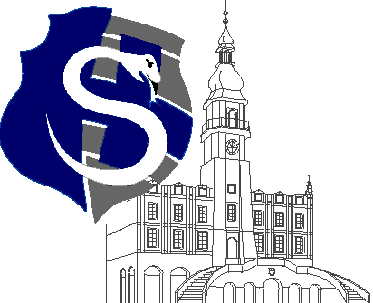 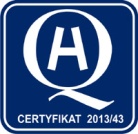 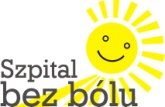 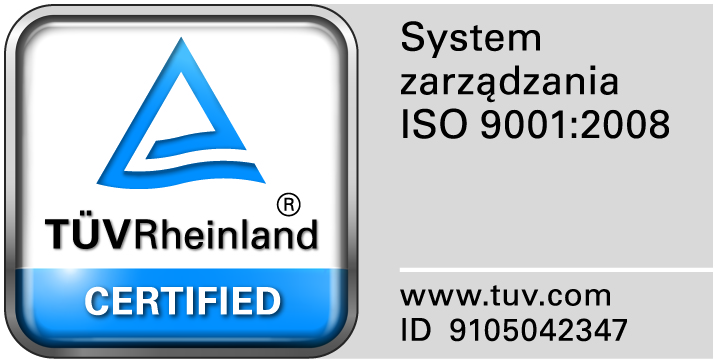 					                                                                                                                  									Zamość 2016-09-19						WSZYSCY ZAINTERESOWANI  WYKONAWCYDot: Zapytania ofertowego „  Dostawa pasków testowych do gleukometru iXELL”WYJAŚNIENIA Zamawiający przesyła treść pytań nadesłanych do w/w postępowania wraz z odpowiedziami.Pytanie nr 1 Zwracamy się do Zamawiającego z uprzejmą prośbą o dopuszczenie zaoferowania wysokiej jakości konkurencyjnych pasków testowych do glukometrów o nazwie handlowej GlucoDr. auto (ze względu na zamknięty charakter układu pomiarowego glukometr-pasek współdziałających z innym modelem glukometru niż wymieniono w specyfikacji), charakteryzujących się następującymi parametrami: a) funkcja Auto-coding; b) Automatyczne wykrywanie zbyt małej ilości krwi wprowadzonej do paska wraz z wyświetleniem odpowiedniego komunikatu informującego o niecałkowitym wypełnieniu paska na wyświetlaczu glukometru; c) Enzym dehydrogenaza glukozy GDH-FAD dający poprawne wyniki niezależnie od stężenia tlenu; d) Kapilara samozasysająca krew - wielkość zasysanej próbki krwi 0,5 ul; e) Czas pomiaru od chwili wprowadzenia próbki 5s; f) Dobrze oznaczone kontrastowym wskaźnikiem miejsce zasysania krwi w przedniej części paska nieco poniżej szczytowej, znajdujące się poza obrębem glukometru, umożliwiające pobieranie krwi włośniczkowej, żylnej i tętniczej; g) Paski wymagające sporadycznej kontroli za pomocą płynów kontrolnych; h) Możliwość wykorzystania jednostkowego opakowania pasków testowych w ciągu 8 miesięcy (opakowanie jednostkowe zawiera 2 fiolki x 25 pasków); i) zakres hematokrytu 20-60% i zakres pomiaru 10-900mg/dl przy dokładności wyników zgodnej z wytycznymi normy ISO15197:2013 (atest tej normy) i najnowszymi zaleceniami Polskiego Towarzystwa Diabetologicznego w pełnym zakresie; j) zalecana temperatura przechowywania pasków w zakresie 1-32°C. Zaoferowany sprzęt jest obecnie z powodzeniem stosowany w około 100 Szpitalach i Stacjach Pogotowia Ratunkowego w całej Polsce. W przypadku wyrażenia zgody oferujemy dostarczenie niezbędnych do pracy z paskami glukometrów jako zestawów startowych, na zasadzie określonej przez Zamawiającego. Odpowiedź: Nie dopuszczamy.Pytanie nr 2 Chciałbym zaoferować konkurencyjne testy paskowe o szerokim zakresie zastosowań wytwarzane przez innego producenta, w bardzo atrakcyjnej cenie. Ponieważ współdziałają one z innym modelem glukometru, proponuję również zapewnienie dostarczenia glukometrów kompatybilnych z oferowanymi testami paskowymi. Zwracam się zatem do Państwa z prośbą o dopuszczenie oferty testów paskowych do glukometrów o następującej charakterystyce: Auto-coding, enzym oksydaza glukozy, zakres  wyników pomiaru 20-600 mg/dl, szeroki zakres hematokrytu 10-70% (który oczywiście umożliwia również pomiar w zakresie hematokrytu 20-60%), czas pomiaru 5s, wielkość próbki krwi 0,5 mikrolitra, testy paskowe przeznaczone do pomiaru glikemii u osób dorosłych i noworodków, przycisk wyrzutu zużytego testu paskowego umożliwiający bezkontaktowe usunięcie paska, stabilność testów paskowych i płynów kontrolnych wynosząca 6 miesięcy po pierwszym otwarciu fiolki, temperatura działania testów paskowych w zakresie 5°C-45°C. 
Odpowiedź: Nie dopuszczamy.